国内外海洋热点（第1期）公众微信号：PKU-Ocean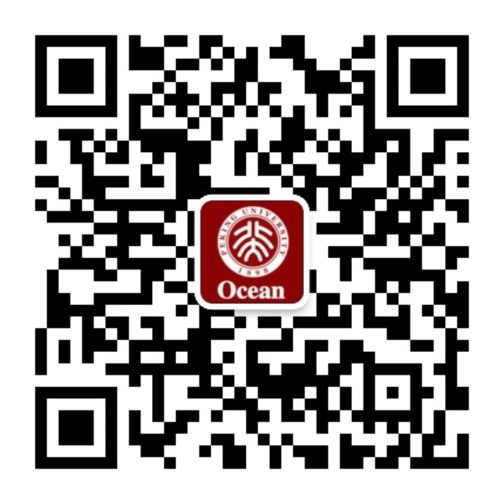 北京大学海洋研究院2015年9月4日一、国内新闻1. 依托青岛海洋生物医药研究院建设的海洋国家实验室海洋创新药物筛选与评价中心建设方案顺利通过专家论证（http://www.ouc.edu.cn/90/27/c1506a36903/page.htm  2015-08-25）背景：海洋药物筛选中心是由研究院和海洋国家实验室共同投资建设的国内唯一大型海洋药物筛选与评价公共技术平台，它面向全国的高等院校、科研机构和医药企业，提供（海洋）样品筛选与评价和专业咨询服务。中心坚持筛选服务与技术研发并重的原则，具备服务和研发两大职能。中心建设面积2000余平方米，建设内容包括生物质谱、药物靶标蛋白大分子相互作用系统等的高通量筛选、以重大疾病为模型的系统筛选（含分子、细胞和动物模型），还有药物代谢动力学、药物安全性评价等技术体系，以及海洋化合物为主的样品和生物信息库等。2. 青岛高新区将建全国最大海洋装备产业基地（中国海洋网 http://www.hellosea.net//show.php?xuh=19891 2015-08-31）高新区将聚焦发展船舶及海洋工程配套装备与技术、海洋综合观测探测装备与技术、海洋油气设备、海洋可再生能源装备等高精尖领域。目前，蓝色硅谷“一区一带一园”主园区引进和集聚了一大批配套紧密、优势突出的海洋装备创新型企业、研究机构和平台70余个，总投资128亿元，产品涵盖海洋仪器装备、舰船配套设备、海上风电设备、海洋探测设备、海洋可再生资源开发设备及海洋防腐材料等。3. 东博会：21世纪海上丝路合作的核心平台（中国海洋网 http://www.hellosea.net/show.php?xuh=19940  2015-09-01）背景：中国—东盟博览会由中国与东盟10国共办，第12届将于9月18—21日在中国南宁盛大举办。在中国—东盟海洋合作年和全面推进共建“一带一路”建设重要一年的背景下，本届东博会将为参展参会的中外客商创造更多的商机，成为海丝合作的核心平台。（1）政治互信携手前行的舞台：“政策沟通、设施联通、贸易畅通、资金融通、民心相通”是21世纪海上丝绸之路构想的重要内容。在海丝合作这一伟大构想实现进程中，“政策沟通”作为“五通”之首，起着极其重要的提纲挈领作用。（2）经济融合互利共赢的通道（3）文明交融增进友谊的桥梁：民心相通，归根结底是彼此间的互相往来。4. 海上丝路与海洋战略国际法问题研讨会在上海举行（http://www.coi.gov.cn/news/guonei/201509/t20150901_33292.html  2015-09-01）           　　中国海洋报讯 近日，海上丝路与海洋战略的国际法问题研讨会在上海举行。与会学者认为，中国理应在事关国际海洋新秩序的建立、国家海洋权益纠纷问题的解决等问题上，进一步强化国际意识，借助国际法手段，处置化解海洋纠纷和争端。会上，上海政法学院经济法学院副院长杨华认为，制度利益已成为海洋资源利益的重要表现，海上丝绸之路建设和海洋强国战略均需要海洋法制的保障，海洋法应成为一个独立的法律体系。上海社会科学院中国海洋战略研究中心主任金永明表示，我国亟待制定综合规范海洋的基本法律和包括海洋安全法、海岸带管理法、深海矿产资源开发法等在内的具体法规，这些海洋法律法规的制定和完善应该是法学界今后的重大任务和课题。5. 青岛海洋科学与技术国家实验室全面启动（中国青年网   2015-08-27）日前，从青岛海洋科学与技术国家实验室（以下简称海洋国家实验室）获悉，科技部正式批复海洋国家实验室第一届学术委员会和第一届主任委员会成员名单。 国家科技部任命吴立新院士为第一届青岛海洋科学与技术国家实验室主任，王栽毅任常务副主任，刘保华、宋金明、庄志猛任副主任。管华诗院士为第一届学术委员会主任，唐启升、袁业立、胡敦欣任副主任；潘克厚教授为学术委员会秘书长。第一届学术委员会和第一届主任委员会人员，任期三年，这标志着青岛海洋科学与技术国家实验室正式全面启动。6. 胡敦欣院士领衔的太平洋海洋与气候评述文章在《自然》杂志刊登 （http://www.qdio.cas.cn/xwzx/kydt/201506/t20150618_4376509.html  2015-06-18）  6月18日，中国科学院院士、中国科学院海洋研究所胡敦欣研究员领衔17位国内外海洋学家和气候学家合作撰写的“太平洋西边界流及其气候效应”评述文章在《自然》杂志正式发表。这是《自然》杂志首次发表有关太平洋环流与气候研究的评述性文章，也是中国在该杂志发表的首篇海洋领域综述文章。 应《自然》杂志邀请，胡敦欣院士、吴立新院士、蔡文炬教授等科学家经过18个月的努力，完成了这篇长达五千字的权威性文章。该文章系统阐述了有关太平洋环流与气候研究的已有发现和成果，提出了新的假设，指明了该领域今后的研究方向。 文章链接：http://www.nature.com/nature/journal/v522/n7556/full/nature14504.html7. 海洋知识“进校园”活动走进海南昌江（海洋在线   2015-09-02）　　中国海洋报讯（记者 兰圣伟）8月31日，国家海洋局办公室联合海洋出版社走进海南省昌江黎族自治县，开展海洋知识“进校园”系列捐书活动。据悉，此次海洋知识“进校园”系列活动向昌江县9所中小学捐赠100多个品种、4500余册图书。2014年，中宣部印发《关于提升全民海洋意识宣传教育工作方案》，明确提出“要加快推进海洋知识进学校、进教材、进课堂”。此次活动的举办对于弘扬海洋文化，提升公众特别是青少年的海洋意识，进一步引导中小学生关心海洋、认识海洋、热爱海洋具有积极意义。8. 中国海大研究成果首次入选《国家哲学社会科学成果文库》（http://www.ouc.edu.cn/90/63/c1506a36963/page.htm  2015-08-31）近日，中国海洋大学经济学院殷克东教授主持完成的国家社科基金重点项目研究成果《中国海洋经济周期波动监测预警研究》成功入选2015年度《国家哲学社会科学成果文库》（以下简称《成果文库》），这是中国海洋大学研究成果首次入选《成果文库》，也是我国海洋经济研究领域第一部入选《成果文库》的专著。2015年全国共有58项成果入选，其中应用经济学入选成果3项。二、国际新闻1. 瑞典启动波罗的海项目研究海洋生态（ 海洋在线     2015-04-14）           综合外媒报道，瑞典斯德哥尔摩大学将启动一个名为“波罗的海APP”的项目，研究整个波罗的海区域中的海洋生态系统服务的供给与需求。“波罗的海APP”有两个主要的目标，首先旨在基于当前气候变化和社会经济发展的现状，确定保护波罗的海生态服务系统的长期战略，保护海洋生态资源，提高海域周围居民的福祉。其次，项目期望利用最新的信息技术开展实验创新，用低成本的方式从时间和空间上获取文化生态系统服务需求的详细数据。项目将为研究人员和政策制定者提供相应的数据，如波罗的海区域的消费模式、文化生态系统信息等。2. 美发布《亚太海上安全战略》增派军力同时寻求与中国合作（海洋在线http://www.coi.gov.cn/news/guoji/201508/t20150825_33263.html   2015-08-25 ）美国防部8月21日发布《亚太海上安全战略》报告，阐述了美军在亚太地区的“3个目标”和“4个着力方向”。该报告称，美国希望与中国在军事领域深化合作，寻求建立一种“以目标为基础的”两军关系。美国防部负责亚太安全事务的助理防长大卫·希尔8月21日在五角大楼表示，美国在南海、东海领土争端问题上不持立场。他表示，领土争端可以通过外交途径解决，美方支持通过国际法和国际准则和平解决这一问题。3. Two New MSc Specializations in 2016 （http://wmu.se/news/two-new-msc-specializations-2016   20150901）The University is launching two new specializations within the MSc in Maritime Affairs in Malmö, namely in Maritime Energy Management, and Ocean Sustainability, Governance and Management. 瑞典世界海事大学2016年将新增2个硕士专业：海洋能源管理，海洋可持续发展、治理与管理。三、中外合作1. 中国海洋大学-伍兹霍尔海洋研究所国际联合实验室正式启动（2015-05-05）中国海洋大学-伍兹霍尔海洋研究所(OUC-WHOI)国际联合实验室已于近日正式启动；为推动双方科学家相互了解、结成科研团队、共同申请“联合实验室科研项目”，联合实验室网站现已开通，网址为：http://www.whoi.edu/website/ouc-whoi/背景：2012年夏，中国海洋大学（OUC）与美国伍兹霍尔海洋研究所（WHOI）签署合作研究备忘录，推进双方在深海多学科的综合研究。2014年10月，中国海洋大学校长于志刚与美国伍兹霍尔海洋研究所所长Susan Avery签署共建国际合作联合实验室协议，双方合作进入以深海研究为重点的全面合作新阶段。2015年5月5日，中国海洋大学校长于志刚与美国伍兹霍尔海洋研究所所长Susan Avery签署了《中国海洋大学-伍兹霍尔海洋研究所国际联合实验室管理办法》（见附录1），海大首个国际合作联合实验室进入实质性建设与运行阶段。2. 中美海洋经济合作再上新台阶（国家海洋信息中心http://www.coi.gov.cn/news/zhongxindt/201507/t20150728_33153.html    2015-07-28）7月14日，美国蓝色经济中心主任Jason Scorse来我中心就海洋经济未来发展前景、中美海洋经济领域合作等内容开展讲座与交流。中心主任何广顺、副主任相文玺与Jason Scorse教授进行了会晤，双方表示愿意深化中美在海洋经济国际标准制定、海洋经济问题研究、海洋人才交流等方面的合作。3. 中国—东盟海洋合作中心领导小组成立（国家海洋局  http://www.cso.org.cn/News/2015/0821/2195.html   2015-08-21）    8月20日，中国—东盟海洋合作中心（以下简称中心）领导小组成立暨第一次会议在京召开。国家海洋局党组成员、副局长陈连增，福建省委常委、常务副省长张志南出席会议并任中心领导小组组长。    中国—东盟海洋合作中心是去年11月国务院总理李克强在出席第17次中国—东盟（10+1）领导人会议期间提出的合作倡议，也是“一带一路”建设的重要内容之一。 据悉，中心将于9月8日举行挂牌仪式。其建成后将围绕海洋领域的科学研究、环境保护、防灾减灾、产业经济、文化旅游、教育培训等方面开展与东盟国家的务实合作，积极构建合作平台，营造互利合作的良好氛围，促进地区的共同繁荣和稳定。 4. 大连海事大学与世界海事大学联合办学（http://news.dlmu.edu.cn/dlmu2/html/2015/08-27/11635.html 20150827）8月23日上午，大连海事大学与世界海事大学联合培养的第十届“海上安全与环境管理硕士班”毕业典礼暨学位授予仪式在大连海事大学举行。自2005年，大连海事大学（DMU）与世界海事大学（WMU）合作的“海上安全与环境管理”硕士项目获得教育部批准开班以来，至今已为海事系统成功培养了10届共399名学员，除中国学员之外，部分学员还来自印度、新加坡、缅甸、马来西亚、印度尼西亚、坦桑尼亚、越南等国家。1985年，大连海事大学成为世界海事大学的第一个分校。该项目学员的录取标准与世界海事大学现行的录取标准相同，课程采用英语授课教学，包括18门课程、1项专题讨论及1篇毕业论文。来自世界海事大学和大连海事大学的16名相关领域知名专家和学者承担授课任务。学生在完成学业取得相应学分后，可获得由世界海事大学颁发的理学硕士学位。2012年，该项目在我国教育部组织的中外合作办学项目评估中获得满分的全优评价。四、海洋政策中共国家海洋局党组关于全面推进依法行政加快建设法治海洋的决定（国海党发〔2015〕30号 来源：国家海洋局  发布时间：2015-08-07）http://www.soa.gov.cn/zwgk/gsgg/201508/t20150807_39403.html（2015年7月20日中共国家海洋局党组第十七次会议通过）一、服务海洋强国建设大局，明确海洋领域全面推进依法行政总目标二、以法治引领保障海洋领域重大改革，完善海洋管理法律法规体系三、坚持依法科学民主决策，规范行政权力运行四、加强制度建设，强化行政权力运行监督五、加强和改进党对法治海洋建设的领导，把党的领导贯彻到全面推进法治海洋的全过程五、海洋人才2015年度海洋领域优秀科技青年人选（来源：国家海洋局  发布时间：2015-07-29） 附录1：《中国海洋大学-伍兹霍尔海洋研究所国际联合实验室管理办法》    中国海洋大学（OUC）和伍兹霍尔海洋研究所（WHOI）长期共同专注于海洋科学领域的研究和教育，决定建立国际联合实验室，以进一步促进和提升双方在海洋研究和教育领域全方位的合作，重点是全球和深海研究工作。一、组织架构    (1). 双方负责落实联合实验室建设和发展的政策和措施，并为联合实验室建设和运行提供相应的条件保障；联合实验室主任定期向双方作履职报告，每年需就经费使用情况、年度工作总结及工作计划等提交年度报告。    (2). 联合实验室实行依托单位领导下的主任负责制。联合实验室设置主任1人，由双方共同提名和聘任；设执行主任2人，由双方各指派一人。实验室主任负责实验室的整体发展规划；双方的执行主任负责协助实验室主任，协调日常管理工作；下设的办公室秘书组负责承办具体日常工作。    (3). 成立联合实验室咨询委员会，作为联合实验室的学术指导机构，由双方各指派5-7人组成，包括实验室主任、执行主任和双方选择的主要管理人员。咨询委员会会议由联合实验室主任召集，负责审议联合实验室的研究目标、研究方向、发展规划、重大学术活动、年度工作计划和总结，审议确定实验室主任提出的年度联合项目主题和提交的联合项目申请书评审结果。    (4) 实验室主任、执行主任和咨询委员会的任期为3年，3年后续签联合实验室协议时将对实验室主任、执行主任和咨询委员会进行换届。二、联合项目组织形式    (1). 双方将以联合实验室为平台和载体，开展包括但不限于以下内容的联合项目：a)双方合作的联合实验室内部研究项目；b)双方申请外部资金，联合实验室配套资金的项目；c)针对潜在合作的种子基金项目；d)教师和学生的互访和培训；e)在中国海洋大学开展的短期教学和交流项目；f)联合学术会议。    (2). 联合项目按照年度项目主题和内容申请。每年4月份之前由实验室主任和执行主任牵头提出年度项目主题和申请指南，经咨询委员会审议后发布，接受双方科学家自由申请。联合项目须由双方科学家共同参与，鼓励青年学者积极参加。每年6月份由实验室主任和执行主任提名专家，经咨询委员会确认后组成审查小组，从科学价值和与联合实验室目标的相关性等方面对申请项目进行审查和排名，并提交咨询委员会审议。由实验室主任与双方主管科研的所长和校长商议后最终确定支持项目名单和支持额度。(3). 内部联合研究项目执行年限为2年，每个项目提供不多于10万美元/年的资助强度，经费在第1年全额拨付。2年后通过审查小组评审并经咨询委员会审议优秀的项目可以申请连续资助。种子基金项目用于培育双方未来的内部联合研究项目，资助期限1年，不超过2万美元。每一个获得资助的项目将签署一个单独的协议，包括项目的目标、工作方法、时间节点、参与人员、经费预算、预期成果等必要的信息。      (4). 双方原有的知识产权仍由双方各自拥有，通过联合实验室研究获得的新的知识产权所有权归属将由双方在每个项目协议中约定。联合实验室的研究成果需要及时在科学杂志上发表，鼓励双方合作发表文章，发表时需标注“中国海洋大学-伍兹霍尔海洋研究所国际联合实验室”作为单位之一并注明联合实验室项目资助，可以是中文或英文。在不违反双方各自的安全法规前提下，相关的数据也将对外公开或发布。    (5). 为加强双方学者交流，促进联合项目申请，双方将通过以下方式开展学术交流活动：1）WHOI和OUC将建立一个联合网站供双方学者进行学术交流；2）双方将定期组织视频交流会议；3）每年举行一次OUC-WHOI学术交流年会，利用双方学者参加国际会议的机会，双数年份可以在Ocean Science Meeting、单数年份在其他国际重要学术会议如AGU Fall Meeting上组织双方学术交流会。三、经费预算及使用方式    为提升和促进双方在深海科学研究和教育的合作，OUC将为联合实验室运行及双方科学家联合研究项目提供经费支持，WHOI将为联合实验室运行提供补充性支持，双方将通过每年的具体工作计划协议确定投入经费数。    OUC每年提供100万美元额度的经费。支持的项目和经费依据咨询委员会评审结果决定。上述项目经费在预算中指明需要在中国（大陆）境外支付的部分，将以研究经费形式拨付WHOI，WHOI将有专人负责经费使用并每年向OUC提供项目经费执行情况。姓名职称研究方向工作单位邮箱胡伟高工国家海洋局北海分局马新东副研究员环境化学国家海洋环境监测中心xdma@nmemc.org.cn邹巨洪副研究员国家卫星海洋应用中心zoujuhong@mail.nsoas.gov.cn 刘建辉高工国家海洋局海岛研究中心liujianhuiirc@126.com宋振亚副研究员物理海洋学国家海洋局第一海洋研究所songroy@fio.org.cn姚政权副研究员国家海洋局第一海洋研究所张东声副研究员国家海洋局第二海洋研究所王万鹏副研究员国家海洋局第三海洋研究所高春娟高工国家海洋局天津海水淡化与综合利用研究所康权高工国家海洋局天津海水淡化与综合利用研究所赵佳飞副教授天然气水合物资源安全高效开发技术；太阳能热发电技术、电热联合利用技术；以及纳米材料辐射性能研究。大连理工大学jfzhao@dlut.edu.cn于谦博士后南京大学张大海副教授海流能、波浪能、海上风电等海洋可再生能源机电装备技术、现代控制策略与电液控制、状态监测与故障诊断、多能源分布式微网控制、海底观测网络、CPT电能及信号传输、人工上升流技术等浙江大学zhangdahai@zju.edu.cn刘志宇副教授海洋混合，近海物理海洋学厦门大学zyliu@xmu.edu.cn王明华副教授海洋生态毒理学、环境蛋白质组学厦门大学李德海教授海洋微生物活性次级代谢产物的发现、结构优化及构效关系中国海洋大学郑小童副教授从事鱼类虹彩病毒基因功能、病毒侵入机制、病毒与宿主相互作用和免疫逃逸机制，以及基因工程疫苗开发等方面的研究中国海洋大学郭长军副教授中山大学relike2005@sina.com杨金龙教授海洋贝类生态学、幼体生物学以及分子微生物生态学 上海海洋大学jlyang@shou.edu.cn 孙德勇副教授 遥感科学与应用 南京信息工程大学